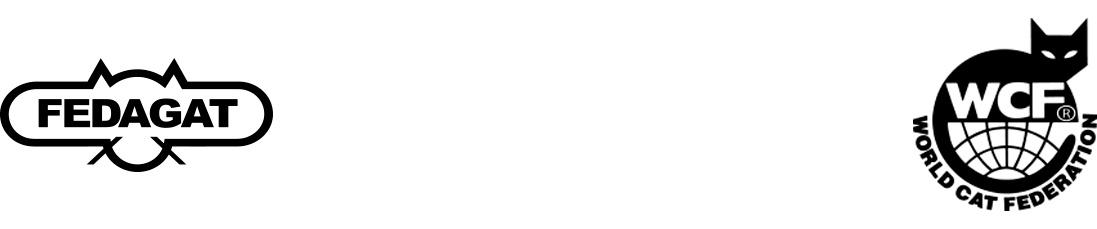 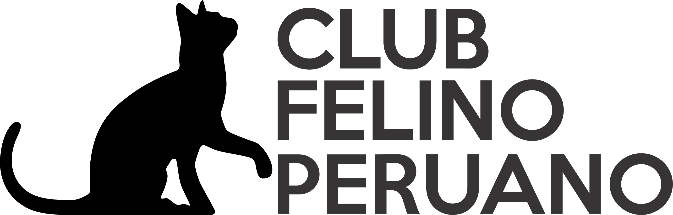 http://www.clubfelinoperuano.com                  Email: clubfelinoperunao@gmail.com Tel:934177276                                          SOLICITUD DE INSCRIPCIÓN DE CRIADEROSr. Presidente de Club Felino Peruano solicitamos la Inscripción de nuestro criadero, de acuerdo a los reglamentos de la WCF, que declaramos conocer y acatar.NOMBRE DEL CRIADERO (elegir 3 nombres alternativos, se dará prioridad al orden)RAZAS/S: (*)(*)(*)(*) Declarar un vientre por raza a criar, con nombre ejemplar, raza, código EMS, número de registro.PROPIETARIO/S: Dirección: Teléfono:							 Email:ESPACIO RESERVADO PARA CFPREGISTRO DE CRIADEROCertificamos que el CRIADERO                                                               de la/s razas: propiedad de:ha quedado inscrito en el Registro de Club Felino Peruano y la WCF, bajo el nro.                                                                      siendo esta denominación única y exclusivamente de vuestra pertenencia.Ciudad de Lima        /       /PRESIDENTE: